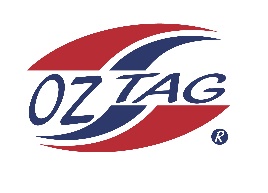  2023 Engadine/Heathcote                                    Under 11 Girls Representative Congratulations to the following players selected in the under 11 Girls squad to represent Heathcote/Engadine. 1Harper Chapman2Halle Bostick   3Dylan Hamer4Tilda Junghans5Ruby Ablet6Bronte Driver7Evie Cousemacker8Jazmin White9Sasha Zinato10Amikyah Tomlin11Paige Agnew12Sienna Croft13Lyla Oake14Willow Rea15Seren Hiles-Fraser16Shae DenyerShadows (in no particular order)17181920